El Examen Final de Espanol 1
Unidad PreliminarYo puedo…differentiate subject pronouns
Yo puedo…name parts of speechUnidad 3Yo puedo…name food vocabulary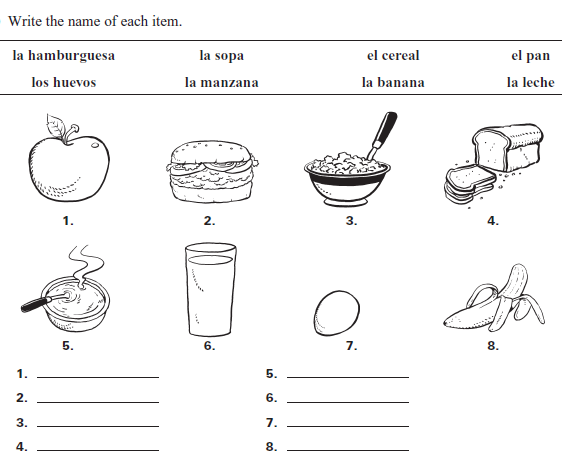 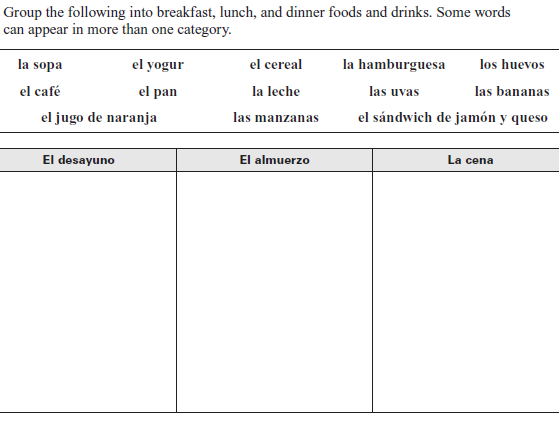 Yo puedo……conjugate –AR/-ER/-IR verbs in the present tenseInstrucciones: Complete the chart with the correct endings for each verb type

		Hablar					Comer						Escribir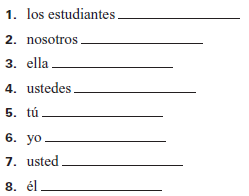 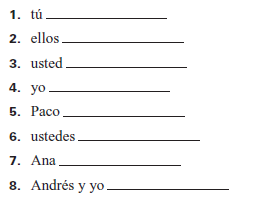 Yo________________________Maribel_____________________Nosotros____________________Andres______________________Ustedes_____________________Mi mama____________________Tú________________________Los maestros_________________Complete the following sentences using the information given:Yo / practicar / un deporte ___________________________________________________________Guatavo / cantar / musica clasica ________________________________________________________Lucy y Shawn / aprender mucho / en la clase __________________________________________________Las niñas / montar en bicicleta ______________________________________________________________Tu / preguntar mucho ______________________________________________________________Sofia / beber mucho / jugo ______________________________________________________________Rafael y yo / leer / una revista ______________________________________________________________Mi madre / comer / mucha fruta ______________________________________________________________El autobús / partir / tarde ______________________________________________________________Todos los amigos / asistir / la fiesta ______________________________________________________________Gonzalo / insistir/ en ser el jefe ______________________________________________________________Tu / describir / las jugadas ______________________________________________________________Ellos / vender / la fruta en la cafetería ____________________________________________________________Yo / escribir en el pizarrón / en la clase __________________________________________________________Nosotros / comer un pizza / para desayuno _________________________________________________________Yo puedo…tell what you like with gustar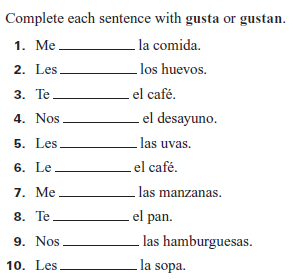 Yo puedo…name family members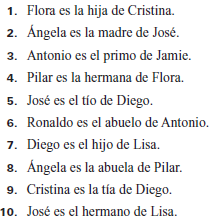 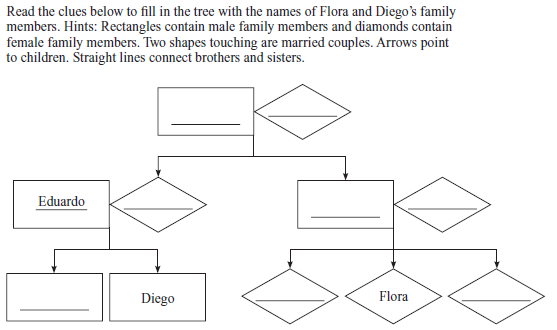 Dime: Fill in the chart to tell who each of these people areYo puedo…use possessive adjectives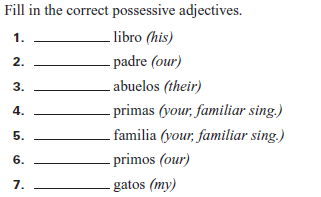 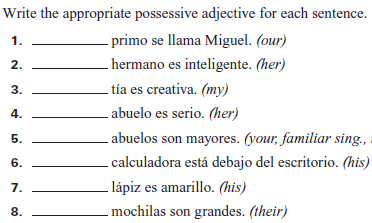 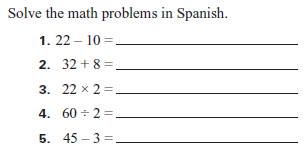 Yo puedo…tell people’s ages using tener 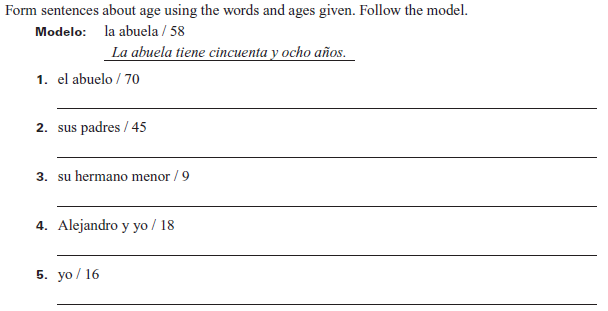 Unidad 4Yo puedo…talk about clothes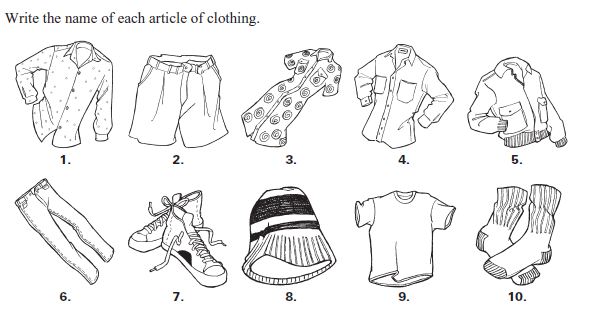 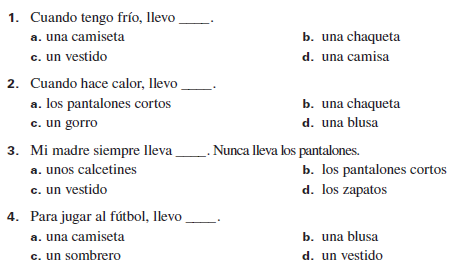 Yo puedo…conjugate stem-changing verbs  (EIE, EI, OUE)Categorize the stem-changing verbs below into the different stem-changing verb types. There is a chart on the next page. Complete the chart (and give definitions) for full credit.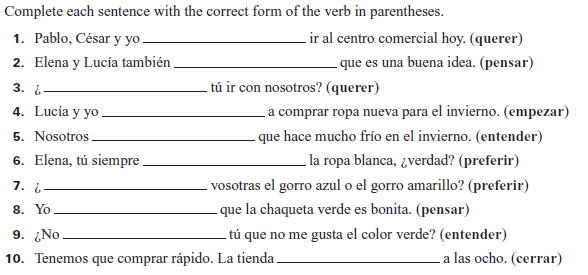 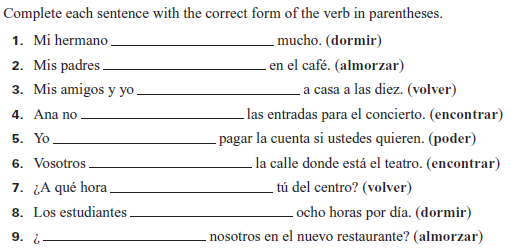 Yo puedo…tell what you’re going to do with ir + aEl + a = _____________Ex. Yo / ir a / el restaurant	Yo voy al restaurantTu / ir a / el parquet _________________________________________________________________________________________Nosotros / ir a / la pelicula _________________________________________________________________________________El / ir a / el concierto ________________________________________________________________________________________Yo / ir a / el cine _____________________________________________________________________________________________Juan y Paco / ir a / la iglesia _________________________________________________________________________________Yo puedo…recognize and use direct objectsDirect object=the thing the action is being done toDirect object pronoun=replaces the direct objectCircle the direct object in the following sentencesNosotros miramos la television			4. Tu entiendes nosotrosEllos tienen el libro					5. Ella compra la camisaYo veo el perro						6. Juan prefiere los deportes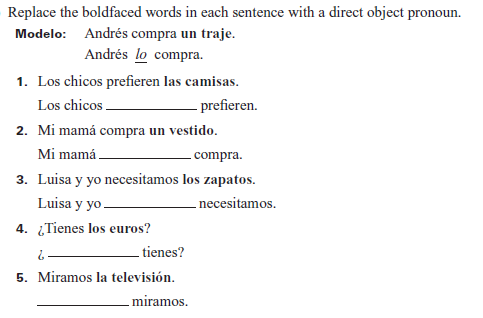 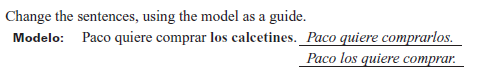 Ella prefiere usar la calculadora _____________________________________________________________________________Ellos quieren comprar los jeans _____________________________________________________________________________Nosotros pensamos cerrar la tienda a las ocho _____________________________________________________________Yo puedo…talk about food and restaurants & Yo puedo…discuss places in the city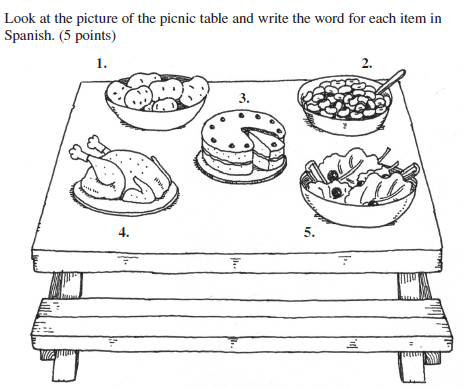 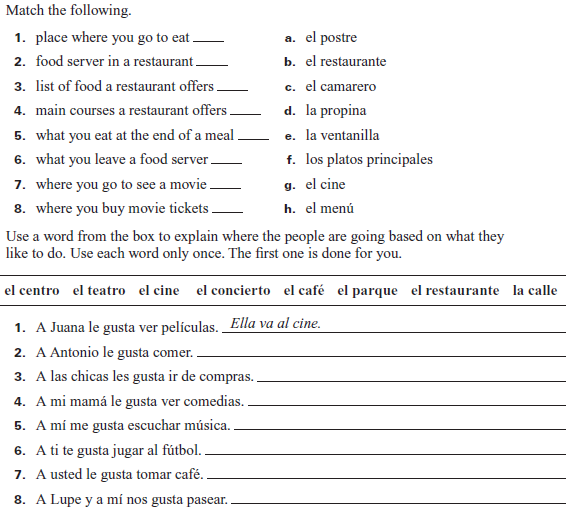 Unidad 5Yo puedo…talk about the house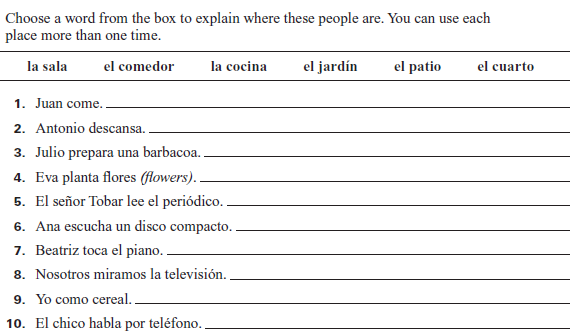 Yo puedo…differentiate ser v estarD							PO							LC							AT							CO							ER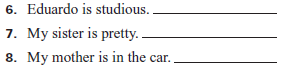 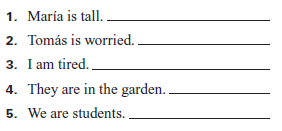 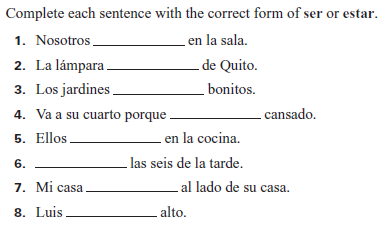 Yo puedo…conjugate verbs with irregular yo formsYou are giving a suprise party for your grandparents. Write the correct form of the verb in parentheses in the present tense. Yo ______________________ (dar) una fiesta de sorpresa para mis abuelos. Mis hermanos _________________ (decir) que es aburrida pero pienso que es divertida. Nosotros _________________________ (poner) muchas decoraciones en la sala. Yo _________________ (poner) globos de muchos colores. Antes de la fiesta yo ____________________ (salir) con mi padre para comprar regalos. Yo ___________________ (traer) de los regalos. Cuando llegan mis abuelos nosotros ______________ (decir) “sorpresa” y empezamos la fiestaYo puedo…use ordinal numbers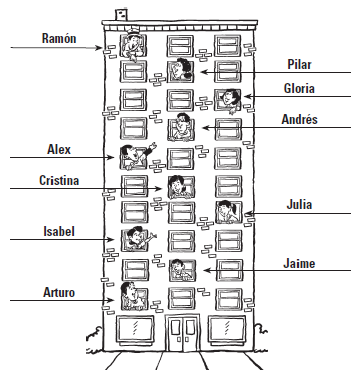 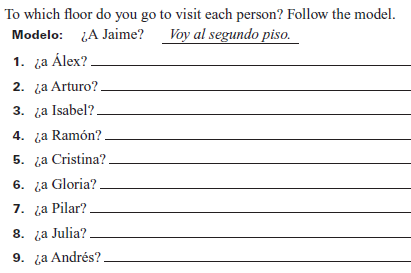 Yo puedo…talk about chores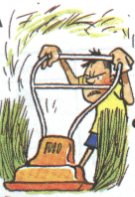 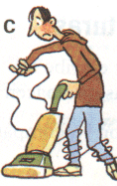 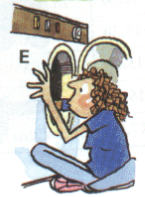 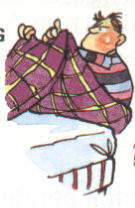 ________________________      _________________________	      _________________________         ___________________________    	       	        ________________________      _________________________	      _________________________         ___________________________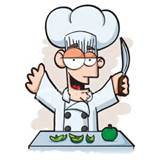 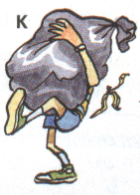 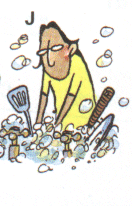 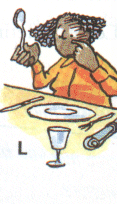 Yo puedo…talk about a party & Yo puedo…use affirmative tu commands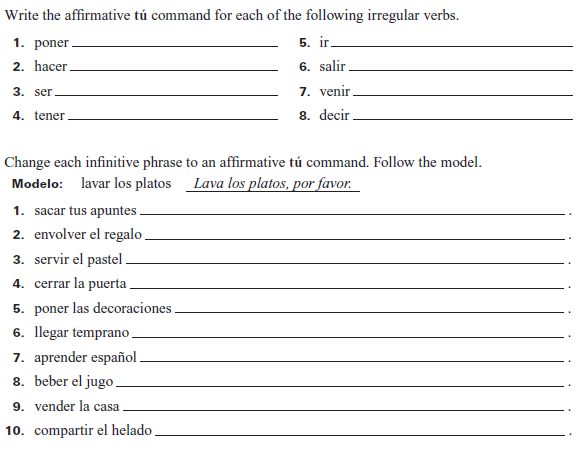 Unidad 3Unidad 4Unidad 5Yo puedo…□ …name food vocabulary□ …conjugate –AR/-ER/-IR verbs     in the present tense□ …tell what you like with gustar□ …name family members□ …use possessive adjectives□ …tell people’s ages□ …tell what you have with tenerYo puedo…□ …talk about clothes□…conjugate stem-changing verbs □ EIE□ EI□ OUE□ …tell what you’re going to do     with ir + a	□ …recognize and use direct     objects□ …talk about food and     restaurants□ …discuss places in the cityYo puedo…□ …talk about the house□ …conjugate verbs with irregular     yo forms□ …differentiate ser v estar□ …talk about chores□ …use ordinal numbers□ …talk about a party□ …use affirmative tu commandsCrea tu finalCompleta los papelesAssignment: Create a sample final. In groups work together to create a final. You are responsible for creating 5 questions per objective above. You may use questions from previous quizzes, tests, homework, or notes, but you will only receive extra credit for the questions you come up with on your own. On your final sheet, make sure you have all names and your team name on the sheet for full credit. Due Date: 31 de MayoAssignment worth: 100 ptsAssignment: Complete this packet. This packet should completely prepare you to take the final Spanish I exam. Your packet must be complete, and since it will help you on the exam, you should work to make sure that everything is correct.Due Date: 3 de Junio Assignment worth: 100 ptsIWeYouHeSheYou (formal)They (masc)They (fem)You allNoun = Something that replaces a direct objectVerb =Replaces a nounAdjective =What the action is done toSubject pronoun = Action wordPossessive pronoun =A word that describes a nounDirect object pronounA person, place or thingDirect object =Replaces the proper noun -AR-ER-IRYoTuEl/Ella/UstedNosotrosEllos/EllasUstedesEl padreLa madreLos padresEl hermanoLa HermanaLos hermanosEl tioLa tiaLos tiosEl abueloLa abuelaLos abuelosEl primoLa primaLos primosEl hijoLa hijaLos hijosSingular Possessive AdjectivesSingular Possessive AdjectivesPlural Possessive AdjectivesPlural Possessive AdjectivesMyYourHis/hersOurTheirMyYourHis/HersOursTheirsYoNosotrosTuElEllaUstedEllosEllasUstedesEIEEIOUEQuerer (EIE)Pedir (EI)Poder (OUE)YoTúElEllaUstedNosotrosEllosEllasUstedesYoNosotrosTuElEllaUstedEllosEllas UstedesMeUsYouHim/ItThem(m)Her/ItThem(f)DarPonerSalirTraerTenerVenirDecirYoTu1st2nd3rd4th5th6th7th8th9th10th